«Страны мира» 11 классВ  какой стране нет железных дорог, в столице нет дымовых труб, на каждого жителя  страны приходится до 4,5 овец и до 5 т выловленной рыбы, столица страны является самой северной в мире?ШвецияИсландияНорвегияИрландия Ответ: Исландия. Рейкьявик отапливается геотермальной энергией.  Исландия не имеет сухопутных границ и регулярной армии. Какая страна подарила миру Олимпийские игры и марафонский бег?МакедонияТурцияГрецияИталия Ответ: Греция. Где есть гора Олимп и селение Марафон.Как называется самая маленькая страна в пределах самых длинных в мире гор?  На территории страны находится более 30 вулканов, кроме того, она одна из крупнейших в мире  экспортеров бананов.ЭквадорНепалВенесуэлаМексикаОтвет: Эквадор. Дважды в году солнце над ней бывает в зените.  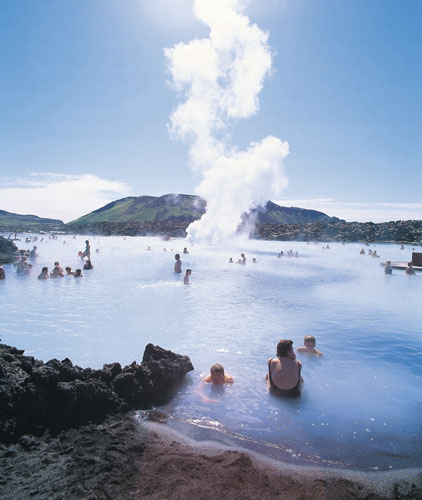 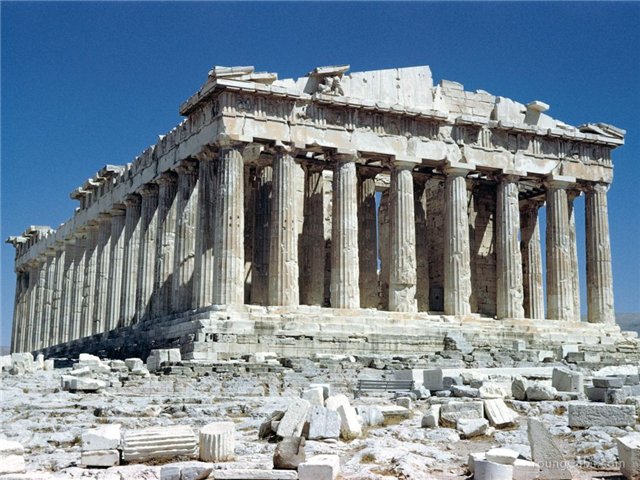 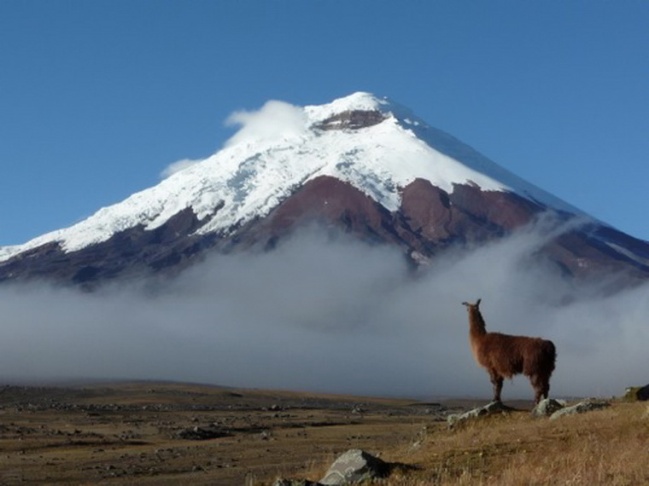 4.   На гербе какой страны изображен корабль с поднятыми парусами, символизирующий плавание Колумба, и рог изобилия, из которого сыплются зерна кофе, символизирующие главный экспортный товар наряду с изумрудами, по экспорту которых она занимает первое место в мире?1. Португалия.2. Колумбия3.  Испания4. Венесуэла Ответ: Колумбия.В какой стране впервые стали использовать бумажные деньги:ИндияЯпонияКитайМонголия Ответ: Китай, в X в.н.э.6.   К какой стране существует обычай, при котором вдова заживо сгорает в погребальном костре с мужем?1. Китай2. Индия3. Непал4. МьянмаОтвет: Индия, где ежегодно в наши дни сгорает в кострах несколько тысяч вдов, несмотря на официальные запреты. Так, в гигантском костре махараджи Виджаянагара одновременно нашли смерть 3 тысячи его жен и наложниц. В 1833 г. С телом раджи Идара были сожжены его 7 жен, 2 наложницы, 4 служанки и верный слуга. 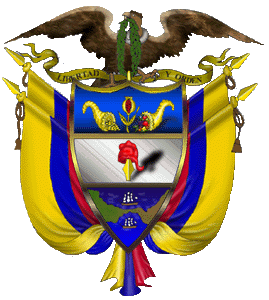 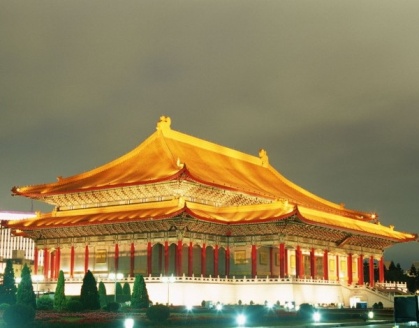 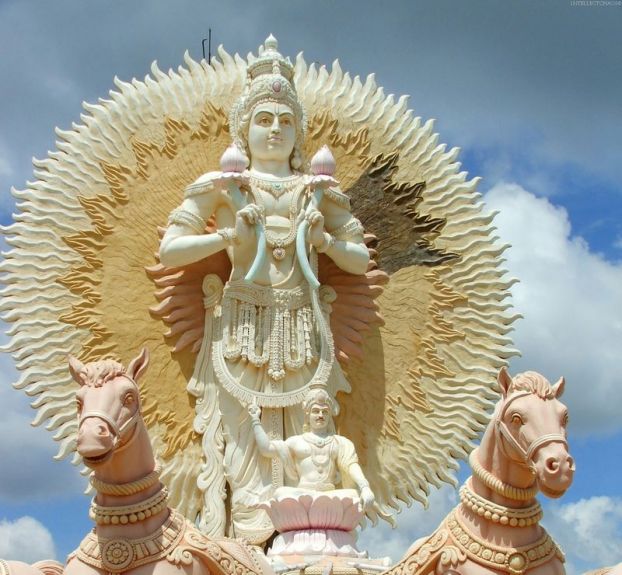 В какой стране в честь жены монарха был построен мавзолей-усыпальница, сложенный из мрамора, высотой более 70м, который строили 20 лет 20 тысяч рабочих, архитекторы и художники из Индии, Ирака, Османской империи, Италии?КитайНепалИндияИракОтвет: Индия, мавзолей Тадж-Махал, который был построен Шах-Джаханом в память его жены Мамтаз-махал в XVI в. и является самым известным памятником архитектуры Индии. История какого государства началась с того, что 11 английских судов, проплыв 8 месяцев и 1 неделю, в январе 1788 г. высадили  на берег 756 арестантов, а также солдат охраны, тогда же был поднят британский флаг?Новая ЗеландияЮАРАвстралияКоста-РикаОтвет: Австралия. Население Австралии состоит из потомков каторжан, эмигрировав со всех концов Земли и 1% аборигенов.Территория какого европейского государства около пяти веков была независима, 180 лет была испанским владением, 100 лет – французским, затем 17 лет – снова испанским, следующие 80 лет – австрийским, затем 20 лет – опять французским, а после поражения Наполеона стала вновь независимой? МонакоСан-МариноЛюксембургАндорра Ответ: Люксембург 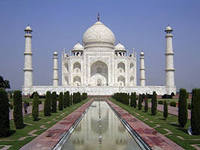 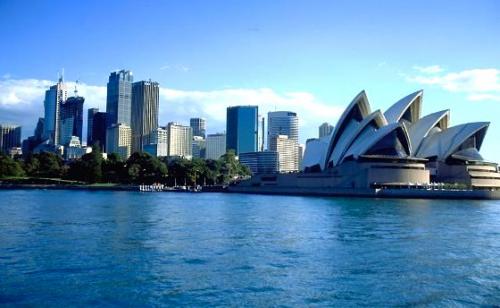 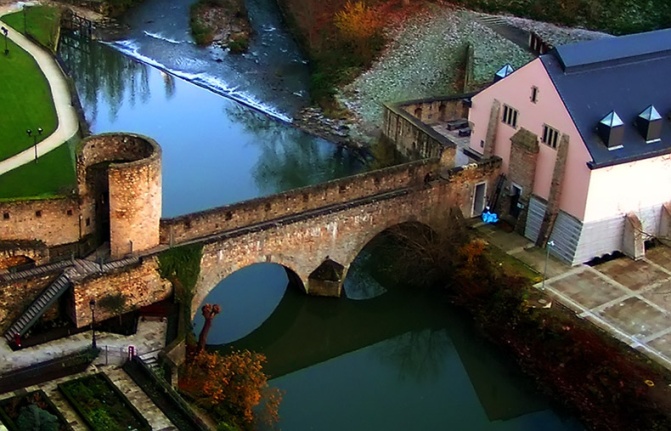 Территория какого государства прирастала за счет покупки земли у Франции, Испании, Англии, России и завоеваний у ближайшего соседа?КанадаСШАВенесуэлаБразилияОтвет: США. Купили у Франции штаты бассейна Миссисипи, у Испании Флориду,  у Англии северо-западные штаты, у России Аляску, у Мексики были захвачены юго-западные штаты от Калифорнии до Техаса. Какая колония была самым ценным владением Великобритании?ИндияЮАРНовая ЗеландияАвстралияОтвет: Индия. С середины XVIII в. до середины XIX в. Индия дала Англии богатства на сумму не менее 0,5 млрд. фунтов, что примерно эквивалентно цене 3000 т золота.  На территории какой современной страны на высоте 4200 м располагается город Потоси, который в XVII-XVIII  вв. являлся крупнейшим городом Нового света с числом жителей до 160 тысяч человек и обеспечивал в это время половину мировой добычи серебра?МексикаЭквадорБоливияЧили Ответ: Боливия. В настоящее время в окрестностях Потоси добывают олово и сурьму. 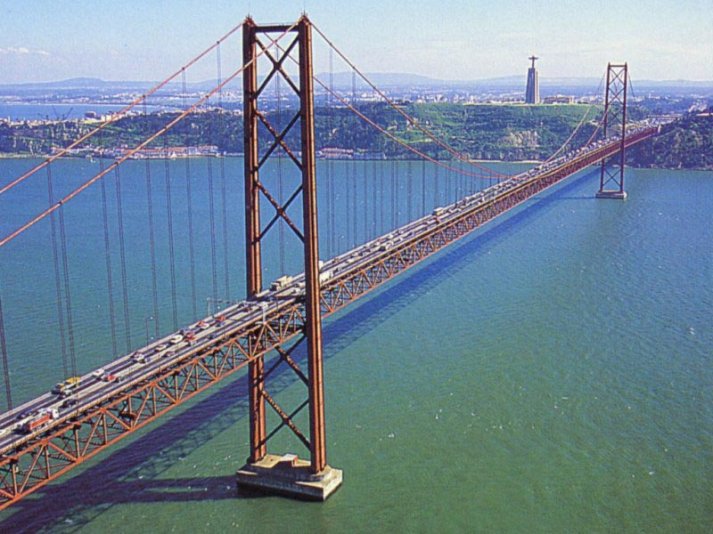 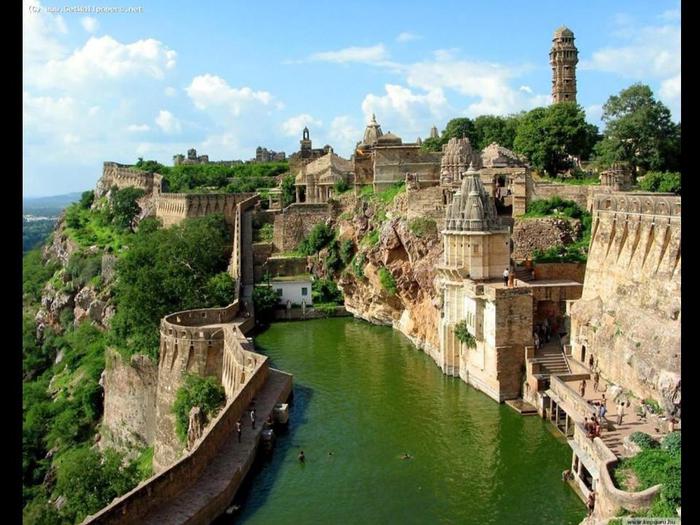 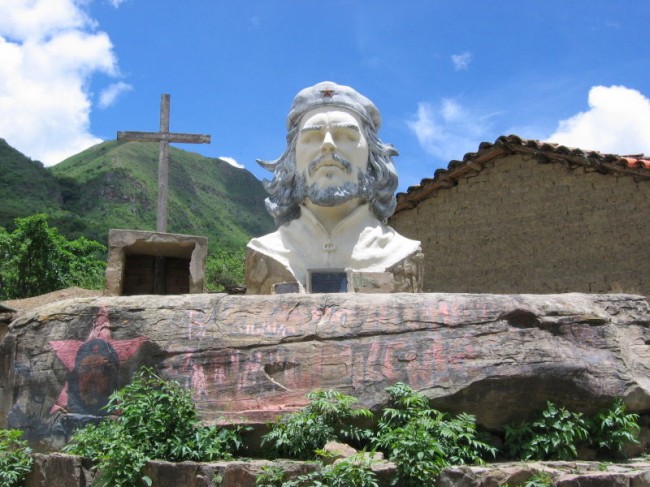 В столице какого государства впервые в мире в 1863 году появился метрополитен? ВеликобританияФранцияСШАРоссияОтвет: Великобритания, в Лондоне. В 1868 году в Нью-Йорке, в 1892 году в Чикаго.Какая страна, ставшая в XVI в. первой в мире буржуазной республикой, в настоящее время является конституционной монархией?ЛюксембургВеликобританияНидерланды.Испания. Ответ: Нидерланды.В какой стране два крупнейших по численности населения города названы в честь одного из премьер-министров Англии и министра колонии Англии? АвстралияИндияСШАЮАРОтвет: Австралия. Города Мельбурн и Сидней.Какая африканская страна стала с 1839 г. своеобразным близнецом США, где появился президент и вице-президент, полосатый флаг, что и в США, но с одной звездой, те же Конгресс и Белый дом, только миниатюрные, страна, получив опеку США, не подвергалась колониальным захватам?ЭфиопияНигерияЛиберияКонго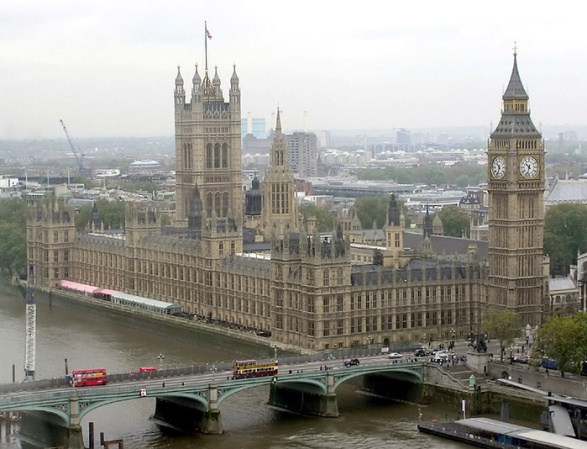 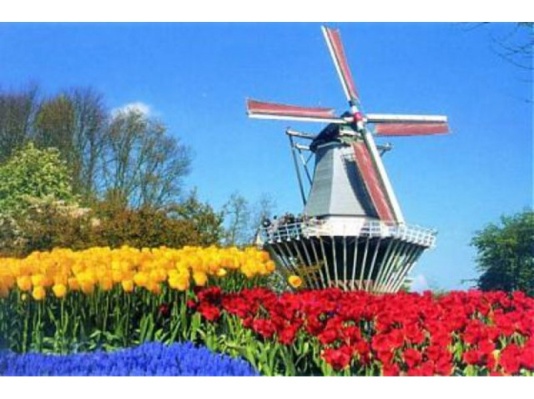 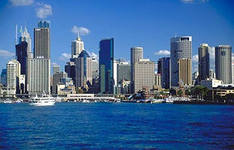 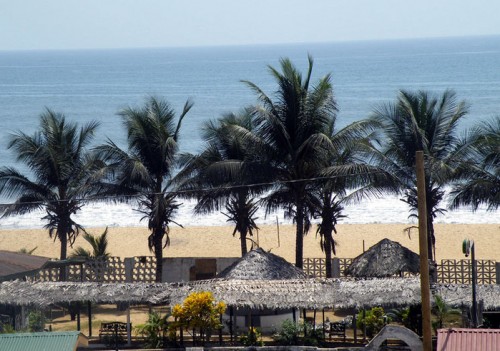 Ответ: Либерия. Основанная освободившимися из рабства неграми США.Изобретатели какой страны подарили миру линолеум. Паровой двигатель, пылесос, танк, цемент, паровоз?ФранцииГерманииРоссииВеликобританииОтвет: Великобритании.Какая страна осуществила наибольшее количество ядерных испытаний?СССРСШАКитаяКНДРОтвет: США. Всего до 1996 года было осуществлено 2 тысячи испытательных взрывов, в том числе на долю США приходилось 50,5 %, СССР – 35,1%, Францию – 10,1%, Великобританию – 2,3%, Китай – 1,8% всех взрывов. Какую страну можно из конца в конец проехать на метро?ВеликобританияСингапурМонакоИрландияОтвет: Сингапур. Территория страны вытянута с севера на юг на 23 км, с запада на восток – на 42 км. Общая протяженность линий метро – 67 км. Здешний метрополитен является самым современным в мире. 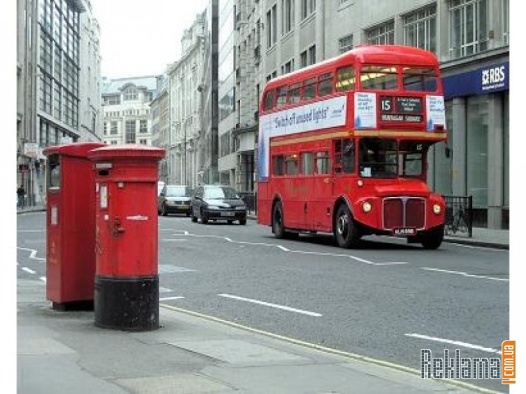 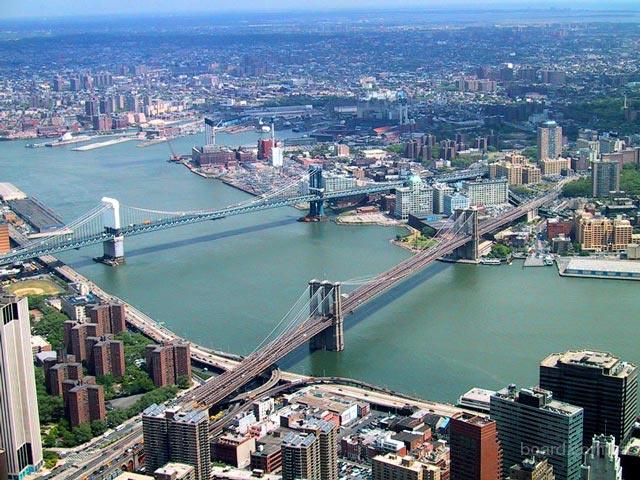 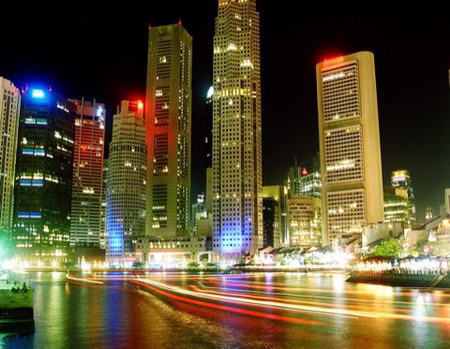  В какой стране  находится единственное искусственное сооружение, видимое из космоса невооруженным взглядом? СШАРоссияКитайИндияОтвет: Китай. Великая китайская стена длиной более 9 тысяч километров. 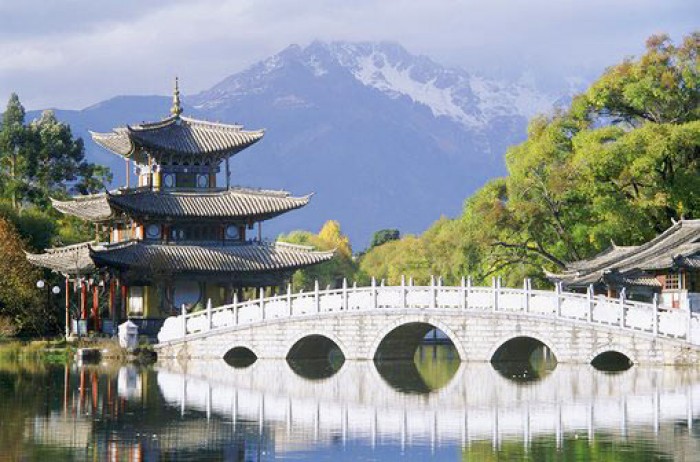 